ОПШТИНА ГОЛУБАЦ - Општинско веће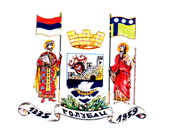 ОБРАЗАЦ ПРИЈАВЕ ЗА УЧЕШЋЕ НА ЈАВНОМ КОНКУРСУ У СКЛАДУ СА II ЈАВНИМ ПОЗИВОМ УПУЋЕНОМ СВИМ УДРУЖЕЊИМА, ЦРКВАМА, ВЕРСКИМ ЗАЈЕДНИЦАМАИ РЕГИОНАЛНИМ УДРУЖЕЊИМА ОСОБА СА ИНВАЛИДИТЕТОМ КОЈА РЕАЛИЗУЈУ СВОЈЕ АКТИВНОСТИ ЗА ГРАЂАНЕ ОПШТИНЕ ГОЛУБАЦ, НА ТЕРИТОРИЈИ ОПШТИНЕ ГОЛУБАЦ И У СКЛАДУ СА ПРАВИЛНИКОМ О НАЧИНУ И ПОСТУПКУ ОСТВАРИВАЊА ПРАВА НА ДОДЕЛУ СРЕДСТАВА ИЗ БУЏЕТА ОПШТИНЕ ГОЛУБАЦ УДРУЖЕЊИМА, ЦРКВАМА, ВЕРСКИМ ЗАЈЕДНИЦАМАИ РЕГИОНАЛНИМ УДРУЖЕЊИМА ОСОБА СА ИНВАЛИДИТЕТОМ КОЈИ СЕ ФИНАНСИРАЈУ ИЗ БУЏЕТА ОПШТИНЕ ГОЛУБАЦ ЗА 2019. ГОДИНУИЗЈАВА ПОДНОСИОЦА ПРЕДЛОГА ПРОГРАМАЈа доле потписани, одговоран за план, у име удружења подносиоца плана, потврђујем да су:(а) информације изнете у предлогу плана тачне и(б) да подносилац плана програма испуњава све услове из конкурсне документације да учествује у реализацији овог програма.Пријава за суфинансирање - Реализација плана рада за 2019. годинуПријава за суфинансирање - Реализација плана рада за 2019. годинуНазиви пројеката у оквиру плана за које је потребно суфинансирање1.2.3.ОСНОВНИ ПОДАЦИ О ПОДНОСИОЦУ ПРИЈАВЕОСНОВНИ ПОДАЦИ О ПОДНОСИОЦУ ПРИЈАВЕОСНОВНИ ПОДАЦИ О ПОДНОСИОЦУ ПРИЈАВЕОСНОВНИ ПОДАЦИ О ПОДНОСИОЦУ ПРИЈАВЕНазив удружења :Седиште:МестоАдресаАдресаСедиште:Матични број:ПИБ:Текући рачун удружења:Назив банкеБрој рачунаБрој рачунаТекући рачун удружења:Заступник:Име и презимеФункцијаФункцијаЗаступник:Контакт особа:Име и презимеКонтакт телефон и Е-поштаКонтакт телефон и Е-поштаКонтакт особа:Кратак опис пројеката у оквиру плана (са финансијским планом)Кратак опис пројеката у оквиру плана (са финансијским планом)Кратак опис пројеката у оквиру плана (са финансијским планом)1.1.1.Финансијски план за пројекат  УКУПНО :Сопствено учешће :Захтев по овом конкурсу :2.2.2.Финансијски план за пројекат  УКУПНО :Сопствено учешће :Захтев по овом конкурсу :3.3.3.Финансијски план за пројекат УКУПНО :Сопствено учешће :Захтев по овом конкурсу :Финансијски план за све пројекте УКУПНО :Сопствено учешће :Захтев по овом конкурсу :Име и презиме одговорног лица:Функција у удружењу:Потпис и печат:Датум и место: